Purple 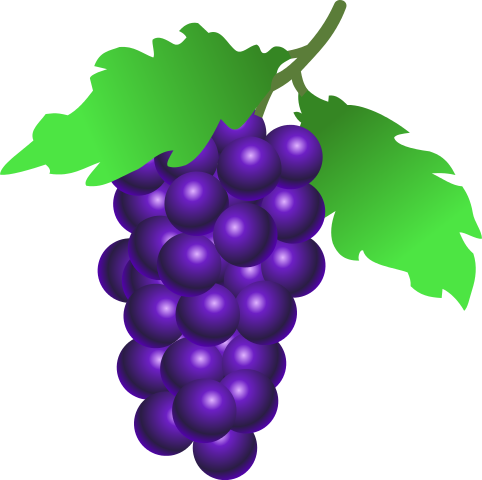 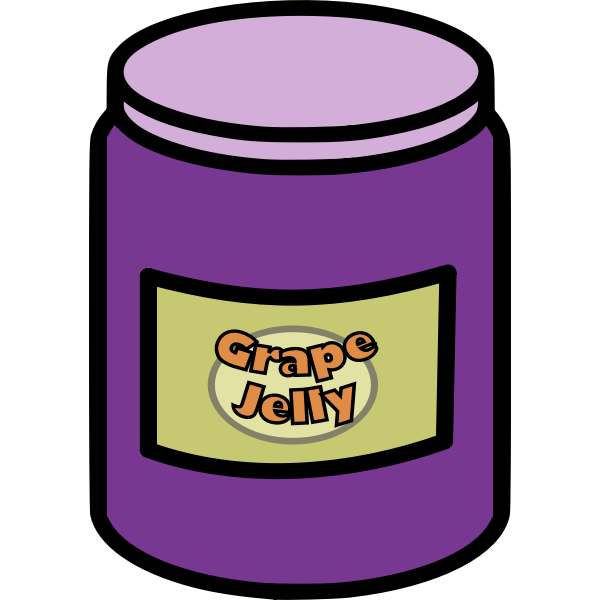 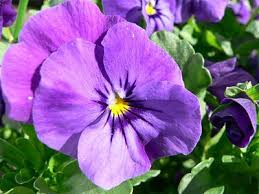 